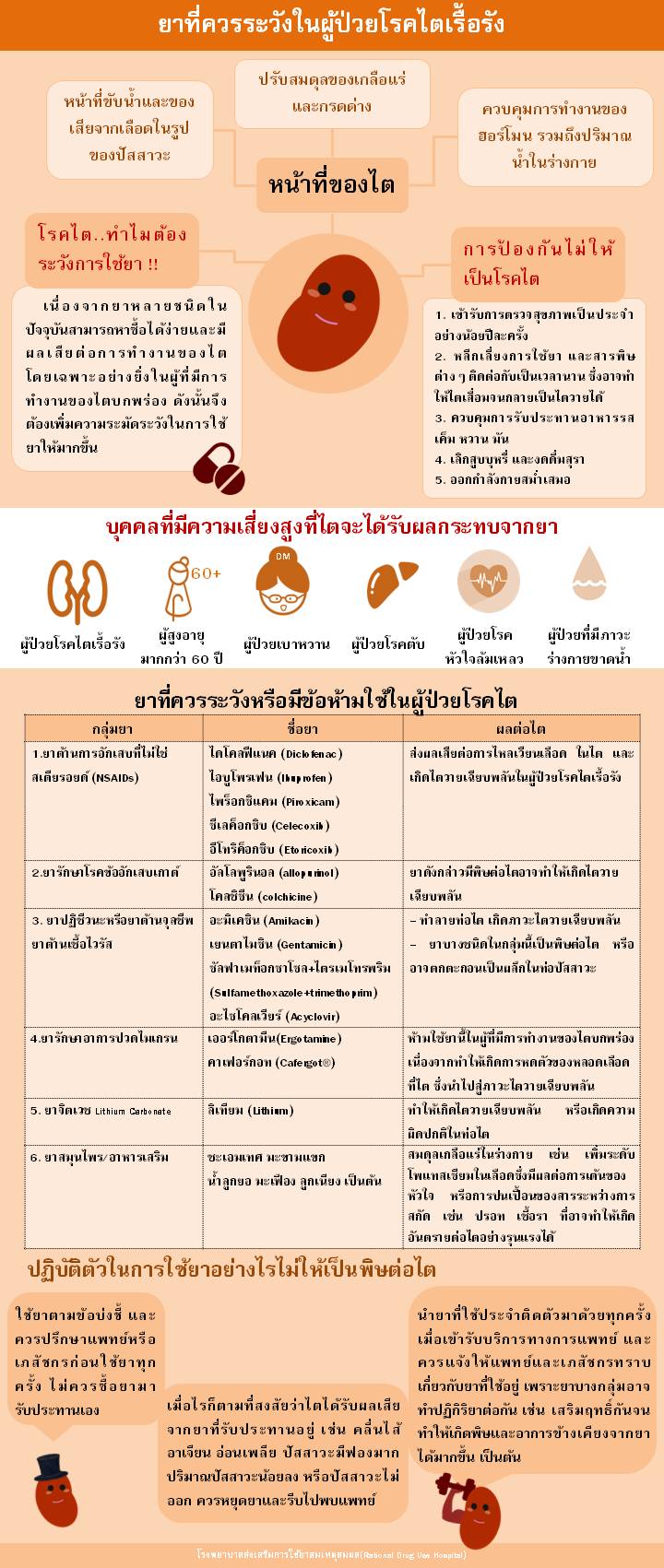 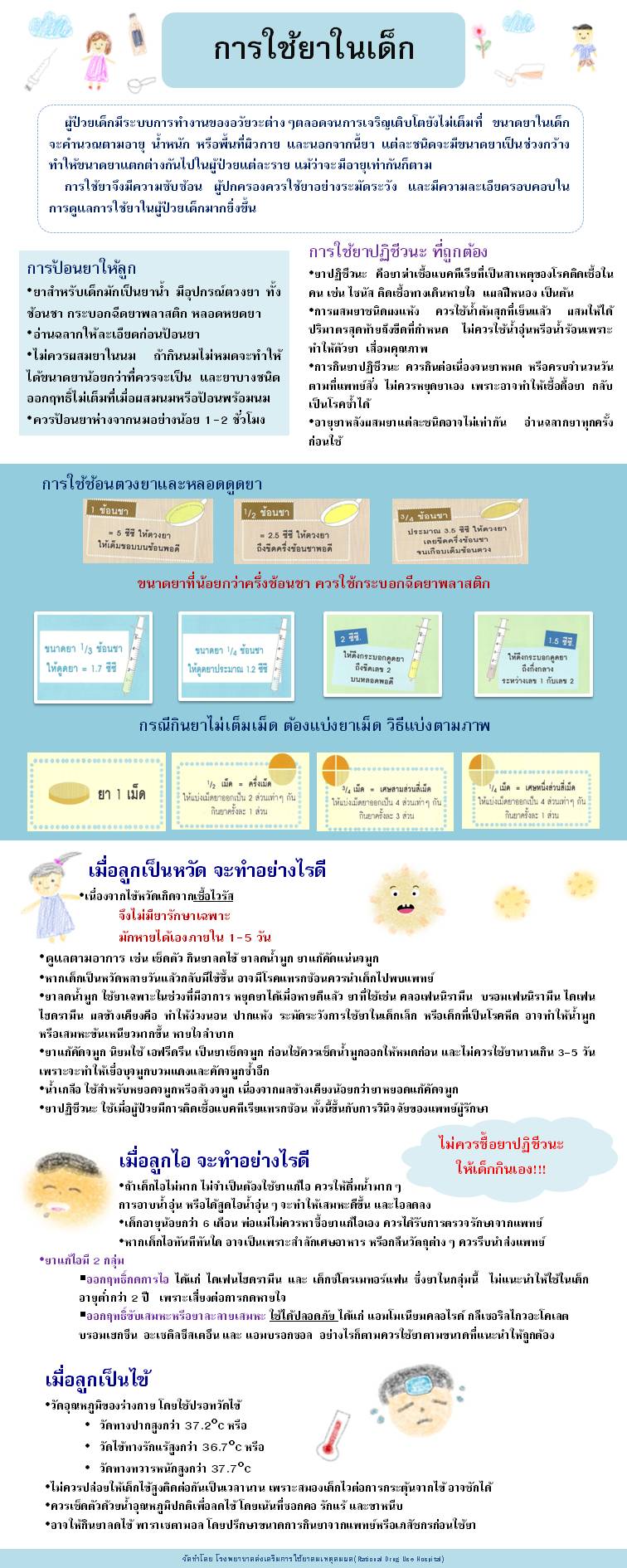 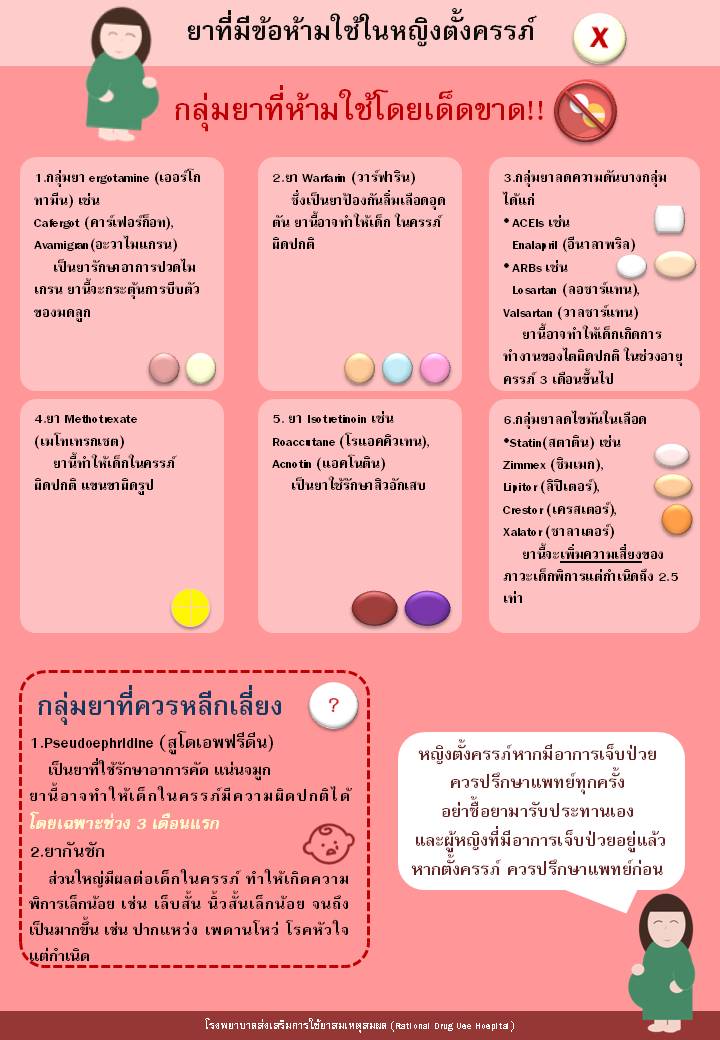 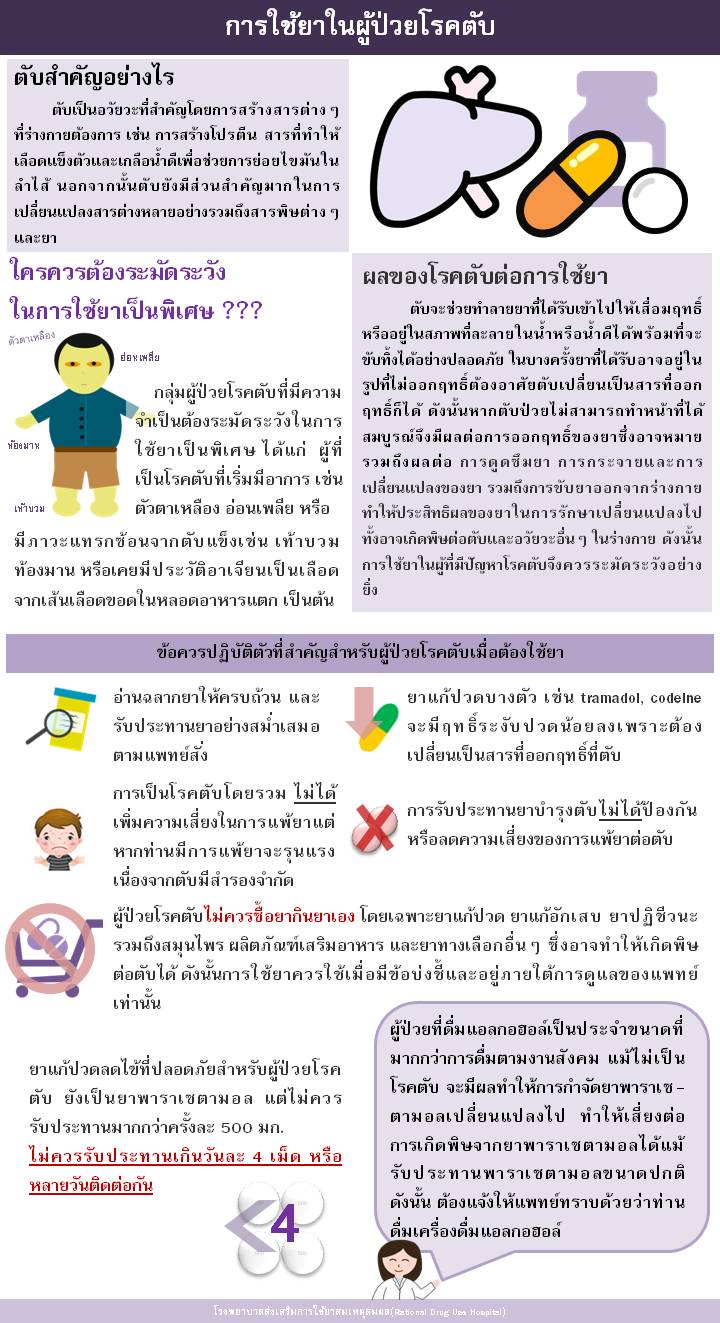 gvdlki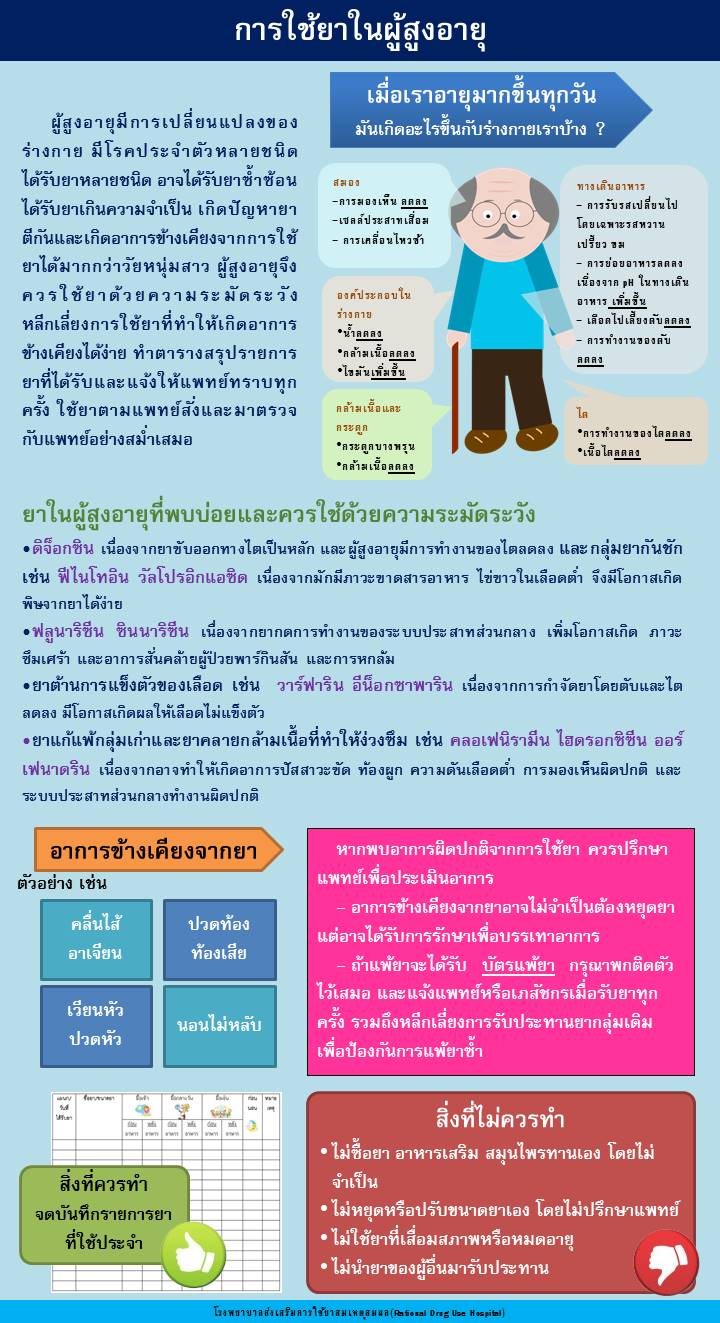 10 R การบริหารยาให้แก่ผู้ป่วย1. Right patient   	ระบุตัวผู้ป่วยถูกต้อง 2. Right medication 	ชนิดยาถูกต้อง3. Right dose 		ขนาดยาถูกต้อง 4. Right time 		เวลาที่บริหารยาถูกต้อง  5. Right route 		ทางที่ให้และวิธีการที่ให้ถูกต้อง 6. Right Assessment 	การประเมินถูกต้อง 7. Right Documentation 	การบันทึกเอกสารเหมาะสม 8. Right Education 	ผู้ป่วยได้รับข้อมูลที่เกี่ยวข้องกับยาถูกต้อง9. Right Evaluation 	ผู้ป่วยได้รับการประเมินผล หรือการติดตามอย่างเหมาะสม10. Right to Refuse	ผู้ป่วยมีสิทธิที่จะปฏิเสธไม่รับการบริหารยาที่อยู่ในรูปแบบที่ไม่เหมาะสม          7 คำถามหลักสำหรับการจ่ายยาชื่ออะไร (ให้ผู้ป่วยบอกชื่อ-สกุลทุกครั้ง)แพ้ยาอะไร อย่างไรคุณหมอบอกว่าเป็นโรคอะไรก่อนหน้าที่จะมารักษาใช้ยาอะไรอยู่หรือไม่ มียาที่ใช้เป็นประจำหรือไม่ ยาอะไรทราบหรือไม่ว่ายาที่ได้รับวันนี้ใช้อย่างไรคุณหมอบอกหรือไม่ว่าใช้ยานี้แล้วต้องระวังอะไรบ้างอยากทราบอะไรเพิ่มเติมเกี่ยวกับยาบ้าง      ข้อมูลพื้นฐานที่ผู้รับบริการควรได้รับชื่อ/ข้อบ่งใช้ของยาขนาด วิธีใช้อาการข้างเคียง อาการไม่พึงประสงค์ข้อควรระวัง ข้อควรปฏิบัติเมื่อใช้ยาการปฏิบัติตัวเมื่อเกิดปัญหาจากยา